SOUHLAS S POŘÍZENÍM A ZPRACOVÁNÍM OSOBNÍCH ÚDAJŮ A použitím fotoGRAFICKÝCH a  AUDIVIZUÁLNÍCH ZÁZNAMŮ OSOBY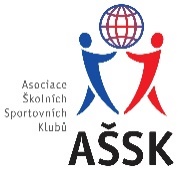 jméno, příjmení: 	…………………………….…………………………nar.:  		……………………………….………………………bytem:  		……………………………….………………………telefonní kontakt: 	……………………………….……………………..jakožto zákonný zástupce mého dítěte:  jméno, příjmení:	……………………………….………………………nar.:		……………………………….……………………….bytem:		……………………………….………………………..(dále jen „Dítě“)  v souvislosti s účastí Dítěte na soutěži či jiné akci pořádané Asociací školních sportovních klubů ………………………………………………………………………………………………… konané v termínu ………………… v ………………………….  (dále jen „Soutěž“)vyslovuji souhlas,  aby Asociace školních sportovních klubů České republiky, z.s.  (dále jen „AŠSK“) v souvislosti se soutěží či jinou akcí pořídila, shromažďovala a zpracovávala bez časového i  prostorového omezení mé osobní údaje a využívala fotografie a audiovizuální záznamy Dítěte, a to v níže  uvedeném rozsahu a za následujících podmínek:  DRUH OSOBNÍCH ÚDAJŮ:   fotografie, audiovizuální (dále jen „AV“) záznam + jméno + příjmení (dále jen „Osobní údaje“)  ZPRACOVATEL OSOBNÍCH ÚDAJŮ:   AŠSK a jí pověření zaměstnanciv případě fotografií a AV záznamů samotných pak pracovníci dodavatelů vytvářející materiály, ve kterých budou fotografie a AV záznamy použity  ZPŮSOB VYUŽITÍ OSOBNÍCH ÚDAJŮ:  fotografie samotné (ať už v podobě hmotné či digitalizované /nehmotné) či AV záznamy budou použity  v reklamních/propagačních materiálech AŠSK, v materiálech pro prezentaci činnosti AŠSK též jako ilustrační fotografie či AV záznamy k článkům publikovaným AŠSK, to vše v použití jak interním (v rámci AŠSK), tak i externím (publikování navenek – zpřístupňování veřejnosti – např. prostřednictvím internetu, tištěných materiálů apod.), to vše zejména ve vazbě na informování o Soutěži a  v souvislosti s dokumentací a následnou prezentací Soutěže  fotografie i AV záznamy mohou být využívány v tištěné, elektronické i jakékoli další podobě  fotografie i AV záznamy mohou být změněny, použity jako součást díla souborného nebo může být  použita pouze jejich část, anebo nemusí být využity vůbec, to vše dle potřeby AŠSKMÍSTO ULOŽENÍ OSOBNÍCH ÚDAJŮ:  počítačový server a další nosiče elektronických informací v dispozici AŠSK  ZPŘÍSTUPNĚNÍ OSOBNÍCH ÚDAJŮ TŘETÍM OSOBÁM:  na sdíleném paměťovém disku (intranetu) AŠSK přístupném zaměstnancům AŠSK  v souvislosti s jejich pracovní činností   uveřejnění v interních a firemních publikacích AŠSKuveřejnění v externích publikacích a článcích AŠSK a v digitálních médiích (např. prostřednictvím  internetových stránek či sociálních sítí)  použití v souvislosti s dalšími aktivitami AŠSK, kde to bude opodstatněné  v odůvodněných případech předání jiným subjektům, a to na základě zákona  (např. MŠMT)Současně jsem srozuměn/a s tím, že mohu uplatnit své právo na přístup a opravu Osobních údajů, případně  požadovat nápravu porušení povinností při jejich zpracování, kontaktováním AŠSK  V ……………………. dne …………….  	 	 	 	 	 	 	podpis: …………………….…………………...…. 